ANEXO V - RECURSO BANCA DE HETEROIDENTIFICAÇÃOPROCESSO SELETIVO DA GRADUAÇÃO PRESENCIAL - CURSO BACHARELADO EM AGROECOLOGIA - EDITAL Nº 21/2022-UFRPESEDE – DOIS IRMÃOS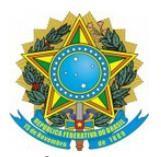 MINISTÉRIO DA EDUCAÇÃOUNIVERSIDADE FEDERAL RURAL DE PERNAMBUCO PRÓ-REITORIA DE ENSINO DE GRADUAÇÃONOME COMPLETO:___________________________________________________________CPF: __________________________ TELEFONE (COM DDD): ________________________EMAIL:______________________________________________________________________JUSTIFICATIVA PARA O RECURSO DO PARECER DA BANCA DE HETEROIDENTIFICAÇÃO:_________________________________________________________________________________________________________________________________________________________________________________________________________________________________________________________________________________________________________________________________________________________________________________________________________________________________________________________________________________________________________________________________________________________________________________________________________________________________________________________________________________________________________________________________________________________________________________________________________________________________________________________________________________________________________________________________________________________________________________________________________________________________________________________________________________________________________________________________________________________________________________________________________________________________________________________________________________________________________________________________________________________________________________________________________________________________________________________________________________Declaro estar ciente de todos os termos indicados neste edital e que assumo inteira  responsabilidade pelas informações prestadas, ficando sujeito(a) às penalidades cabíveis em caso de declarações falsas. ______________________, ____ de ____ de 2022. _______________________________________________Assinatura do(a) candidato(a)